一般社団法人 熊本県社会福祉士会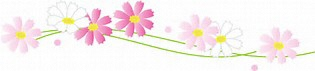 2022年度 災害支援活動者養成研修近年は頻繁に自然災害が発生しており、その中で社会福祉士が行う中長期的な支援への期待は高まっています。熊本県社会福祉士会も県内外の災害に伴う社会福祉士派遣に備えるため、発災時の支援活動者の養成が急務となっています。本研修では令和2年7月豪雨での経験を基に、社会福祉士としての支援のあり方や支援を行う上での心構えを学び、災害支援活動について考える研修となっています。熊本県社会福祉士会の災害支援活動者登録の必須研修となっています。【日　時】2022年11月26日（土）13時30分～16時30分（受付 13時15分～）【内　容】　講義①「令和2年7月豪雨の経験を通して」(60分)人吉市社会福祉協議会　横井祐一郎 氏　　　　　　  講義②「災害支援の経験を通して」（30分） 　西原村社会福祉協議会　後藤由香莉 氏　　　　　　  講義③「被災者支援の心構え」（30分）災害時支援委員会 委員長 遠山健吾 氏　　　　　　  演習①「災害支援について考える ―グループワーク―」（45分）【方　法】　 オンライン（Zoom使用）【対象者】　 社会福祉士（会員、非会員、県外参加可）【参加費】　 熊本県社会福祉士会会員 　無料　　　  　　   非会員・県外社会福祉士　 2000円（申込み後、振込先をメールでご案内します）【定　員】　  40名【締切り】　  2022年11月6日 （日）【研修単位】　生涯研修制度独自の研修 2.75時間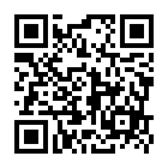 【申込み】　下記ＵＲＬまたは、ＱＲコードから申し込み下さいhttps://forms.gle/nHTpniZgNGEW5m6P9※後日、ZoomID等を送信します。３日前までにメールが届かない場合は事務局にご連絡下さい。【災害支援活動者】 本研修を受講した方には、熊本県社会福祉士会の「災害支援活動者」として名簿登録をお願いしています。名簿登録後は、情報ツール（LINE WORKS）を用い、平時から情報共有を行い、発災後は速やかに支援体制が整えられるように支援依頼や派遣調整、支援活動の共有等を行います。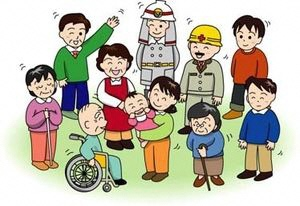 